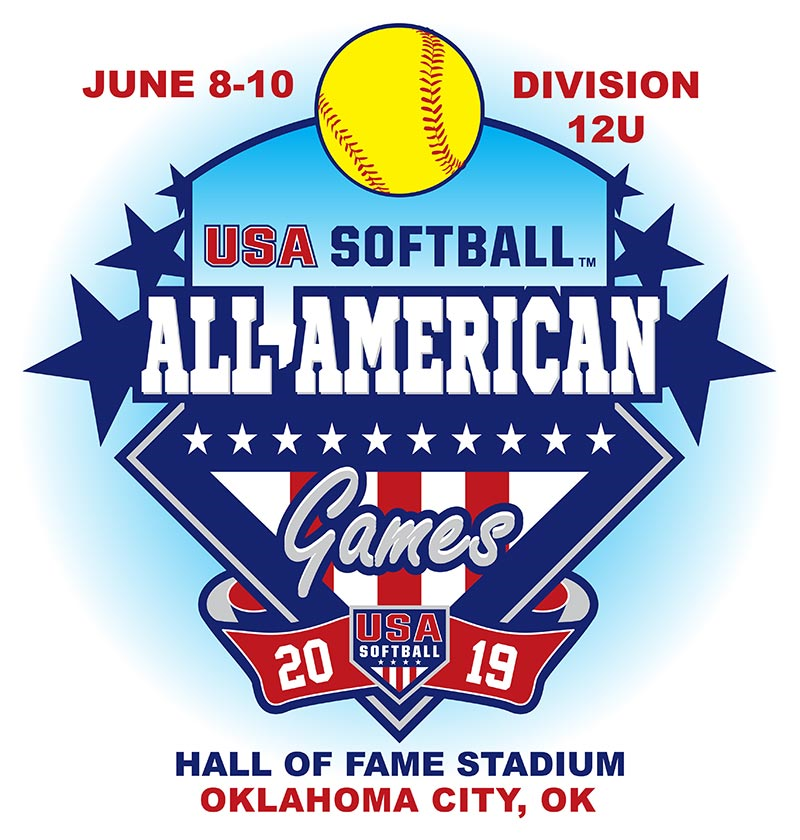 March 31st or April 7th, Garden Grove CA 9:00AM to 1:00PMUSA Softball of SoCal has the opportunity to select a total of fifteen (15) athletes to represent our Association at the USA Softball All-American Games in Oklahoma City. These athletes will join other athletes to play on the Pacific Coast Region team. USA Softball of Southern California pays each athletes registration fee, jerseys and three nights hotel stay in Oklahoma. Don’t miss out on the opportunity to play on the same field as your College Hero’s. This is truly a once in a lifetime opportunity.https://usasoftballsocal.regfox.com/all-american-games-try-out-1